График проведения оценочных процедур во 2-11 классах в первом полугодии 2023/2024 учебного годасентябрьсентябрьсентябрьсентябрьсентябрьсентябрьсентябрьсентябрьсентябрьсентябрьсентябрьсентябрьсентябрьсентябрьоктябрьоктябрьоктябрьоктябрьоктябрьоктябрьоктябрьоктябрьоктябрьоктябрьоктябрьоктябрьоктябрьоктябрьоктябрьоктябрьоктябрьоктябрьоктябрьоктябрь121314151819202122252627282923456910111213161718192023242526272 кл.Мат.РусскЛит.РусскРусскМат.3 кл.РусскМат.Лит.Русск.Мат.4 кл.Лит.Мат.Русск.Мат.5 кл.Русск.Англ.Матем.Истор.Англ.ИсторАнгл.6 кл.Русск.Матем.Англ.Истор.Англ.МатемАнгл.Русск.Общ.Истор7 кл.Англ.Русск.Алг.Англ.ИсторГеом.Русск.Общ.ИстРусск.8 кл.Англ.Матем.Русск.ИсторАнгл.Алг.Русск.Инфор.Геом.Общ.Русск.Истор9 кл.Матем.ИсторАнгл.Русск.Англ.Русск.Геом.Алг.Общ.Англ.ИсторРусск.10 кл.Матем.Англ.Русск.ОбщИсторАнгл.Мат/АМат/ГИсторАнгл.Общ.11 кл.Рус.яз.Англ.Матем.Литер.Общ.Истор.ФизикаАнгл.Мат/ГМат/АИсторОбщ.ноябрьноябрьноябрьноябрьноябрьноябрьноябрьноябрьноябрьноябрьноябрьноябрьноябрьноябрьноябрьноябрьноябрьноябрьдекабрьдекабрьдекабрьдекабрьдекабрьдекабрьдекабрьдекабрьдекабрьдекабрьдекабрьдекабрьдекабрьдекабрьдекабрьдекабрьдекабрьдекабрьдекабрьдекабрьдекабрь789101314151617202122232427282930145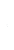 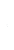 6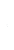 7811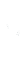 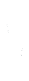 12131415181920212225262728292 кл.Матем.Англ.РусскАнгл.РусскМатем.3 кл.РусскАнгл.РусскМатемРусскАнгл.4 кл.Русск.Матем.Англ.Мат.Англ.5 кл.Англ.Истор.Русск.МатемАнгл.Истор.Русск.ЛитерАнгл.6 кл.МатемАнгл.МатемИстор.Англ.Русск.Матем.Истор.Литер.Общ.Русск.Англ.7 кл.Алг.Англ.ИсторАнгл.Русск.Англ.Геом.Общ.Русск.ИсторФизика8 кл.ХимАлг.Англ.Алг.ИсторИнф.Геом.Англ.Русск.ФизикаОбщ.Англ.АлгИстор9 кл.Хим.Алг.Геом.Англ.Истор.ФизикаРусск.Англ.Инфор.Истор.Русск.Алг.Общ.Англ.10 кл.ФизикаМат/АМат/ГИстор.Общ.Русск.Хим.Англ.Мат/АИсторОбщ.11кл.Англ.Литер.Рус.яз.Общ.Истор.ФизикаМат/ААнгл.Литер.ИнформРусскХим.Матем